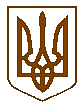 УКРАЇНАБілокриницька   сільська   радаРівненського   району    Рівненської    області(сімнадцята  позачергова сесія сьомого скликання)РІШЕННЯвід  27 квітня   2017 року                                                                            № 483                                                                                                                                                                                                                         Про поновлення договоруоренди земельної ділянкиз ПАТ «Рівненобленерго»          Розглянувши подані матеріали, керуючись  ст.ст. 12, 93,124 Земельного Кодексу України, Законом України «Про оренду землі», ст. 26 Закону України «Про місцеве самоврядування в Україні», та за погодженням  земельної комісії сесія Білокриницької сільської радиВ И Р І Ш И Л А :Поновити договір оренди земельної ділянки з  ПАТ «Рівненобленерго»  для розміщення, експлуатації та обслуговування об’єктів  транспортування і розподілу електроенергії договір № 562468074002149 від 30.08.2012 року, земельна ділянка площею 0,2863 га орендна плата 10 % від нормативно-грошової оцінки;ПАТ «Рівненобленерго»  укласти додаткову угоду по поновленню договору оренди терміном на 10 років.Контроль за виконанням даного рішення покласти на земельну комісію сільської ради.Сільський голова                                                                                  Т. ГончарукПленарне засідання сімнадцятої позачергової сесії Білокриницької сільської ради сьомого скликання27 квітня  2017 року
ВІДОМІСТЬдля поіменного голосування з питання:«Про поновлення договору оренди земельної ділянкиз ПАТ «Рівненобленерго»»Голосували:    «за» - 	15	                          «проти» - 	0	                          «утримався» - 	0	                          «не голосував» - 	0	Голова комісії                                                                      ___________________Секретар комісії                                                                   ___________________Член комісії                                                                          ___________________№з/пПрізвище, ім’я, по батьковіЗаПротиУтри-мавсяНе приймав участь в голосу-ванні1.Гончарук Тетяна Володимирівназа 2.Галябар Роман Олександровичза3.Власюк Світлана Андріївнавідсутня4.Данилюк Наталія Василівназа5.Семенюк Марія Петрівназа6.Дем'янчук Віталій Григоровичза7.Зданевич Оксана Данилівназа8.Кисіль Тетяна Михайлівназа9.Панчук Ярослав Петровичвідсутній10.Ящук Оксана Костянтинівнавідсутня11.Целюк Тетяна Лонгінівназа12.Плетьонка Андрій Васильовичза13.Вовчик Юрій Анатолійовичвідсутній14.Дубіч Анатолі Миколайовичза15.Захожа Інна Анатоліївнавідсутня16.Морозюк Оксана Дмитрівназа17.Казмірчук Олена Юріївназа18.Денисюк Іван Миколайовичвідсутній19.Кравченко Алла Дмитрівназа20.Люльчик Валерій Федоровичза21.Клименко Тарас Володимировичза22.Ляшецька Надія Миколаївнавідсутня23.Ящук Олена АдамівнавідсутняВсього:Всього:15